Vadovaudamasis Lietuvos Respublikos vietos savivaldos įstatymo 29 straipsnio 8 dalies 2 punktu, Lietuvos Respublikos valstybės ir savivaldybės įmonių įstatymo 4 straipsnio 2 punktu ir 4 dalies 7 punktu,t v i r t i n u: 1. Savivaldybės įmonės „Plungės būstas“ 2021 metų pelno (nuostolių) paskirstymą (1 priedas).2. Savivaldybės įmonės „Plungės būstas“ finansinių ataskaitų rinkinį (2 priedas).Administracijos direktorius	                                                             Mindaugas Kaunas                                                                               Plungės rajono savivaldybės      administracijos direktoriaus      2022 m. balandžio    d. įsakymo Nr. 				     1 priedasSavivaldybės įmonės „Plungės būstas“ 2021 metų pelno (nuostolių) paskirstymas1. Ankstesnių finansinių metų nepaskirstytasis pelnas (nuostoliai) 2020-12-31         0,00 Eur.2. Ataskaitinių 2021 m. grynasis pelnas (nuostoliai)  		          5277,00 Eur.                                                              3. Paskirstytinasis pelnas (nuostoliai) 2021-12-3                                                  5277,00 Eur.4. Pelno dalis, skiriama į privalomąjį rezervą                                                          264,00 Eur.5. Į Savivaldybės biudžetą įmokama įmonės pelno įmoka                                    4485,00 Eur.6. Pelno dalis, skiriama į kitus rezervus (ilgalaikio nematerialiojo turto įsigijimui)			         		            528,00 Eur.7. Nepaskirstytasis pelnas (nuostoliai), perkeliamas į kitus finansinius metu             0,00 Eur.                                                                     __________________________PLUNGĖS RAJONO SAVIVALDYBĖS ADMINISTRACIJOS DIREKTORIUS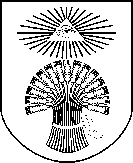 ĮSAKYMASDĖL SAVIVALDYBĖS ĮMONĖS „PLUNGĖS BŪSTAS“ 2021 METŲ PELNO (NUOSTOLIŲ) PASKIRSTYMO IR METINIŲ FINANSINIŲ ATASKAITŲ PATVIRTINIMO2022 m. balandžio  d. Nr. DE-Plungė